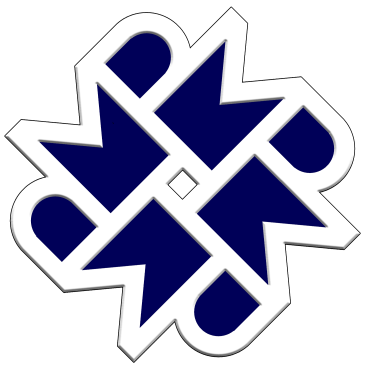 	MURRAY PARK SCHOOLEssentialDesirableExperienceTeaching experience in at least one school A track record of outstanding teachingQualificationsRelevant Honours Degree and Qualified Teacher StatusKnowledgeFull working knowledge of Science National Curriculum for KS3Knowledge and experience of GCSE Science courses Experience and knowledge of ICT opportunities in ScienceSkills/AbilitiesTo motivate studentsTo work with other staff in a teamWell-developed inter-personal skillsThe ability to work under pressurePersonal QualitiesA positive outlook, well-motivated, enthusiastic & energetic.Commitment to improvement/staff development.The desire to succeed.Good attendance and punctuality record.Commitment to supporting the full life of the school.Professional appearance and manner.  Enhanced Criminal Record check.A good sense of humour